Bear and Cub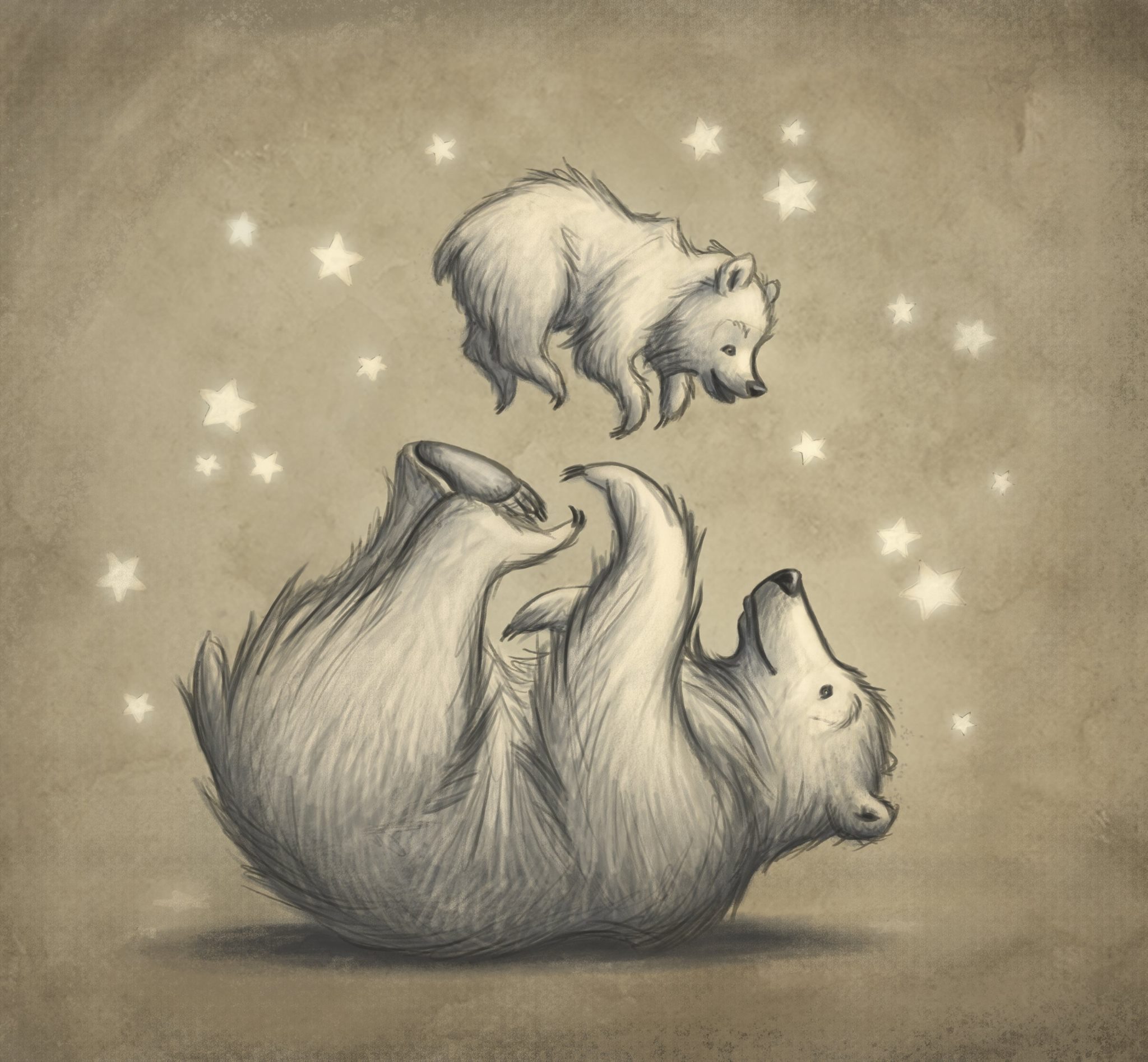 Look at the picture carefully.Think about these questions and answer them in your workbooks. Remember there are no right or wrong answers.How are the bears related?How old are they?What are their names?Where did they come from?What are they doing?How are they feeling?Challenge (write in full sentences)Why are there stars around them?This looks like a special moment. Share a special memory between you and a parent/carer. Why do you think that time was special? Give the picture a new title. What would you call it?